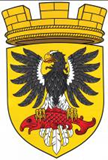 МУНИЦИПАЛЬНОЕ ОБРАЗОВАНИЕ«ЕЛИЗОВСКОЕ ГОРОДСКОЕ ПОСЕЛЕНИЕ»Собрание депутатов Елизовского городского поселенияТРЕТИЙ  СОЗЫВ,  СОРОК  ПЯТАЯ СЕССИЯР Е Ш Е Н И Е  №801г. Елизово                                                                                                  18 февраля 2021 годаО проекте муниципального нормативного правового акта «Правила землепользования и застройки Елизовского городского поселения Елизовского района Камчатского края» от 12.09.2011 № 10-НПА       Обсудив проект муниципального нормативного правового акта «О внесении изменения в муниципальный нормативный правовой акт «Правила землепользования и застройки Елизовского городского поселения Елизовского района Камчатского края» от 12.09.2011 № 10-НПА», подготовленного на основании постановления администрации Елизовского городского поселения от 07.08.2020 №651-п, заключения комиссии по подготовке проекта Правил землепользования и застройки Елизовского городского поселения от 08.02.2021 года,Собрание депутатов Елизовского городского поселенияРЕШИЛО:Отклонить проект муниципального нормативного правового акта «О внесении изменения в муниципальный нормативный правовой акт «Правила землепользования и застройки Елизовского городского поселения Елизовского района Камчатского края» от 12.09.2011 № 10-НПА».Поручить консультационно-аналитическому отделу аппарата Собрания депутатов Елизовского городского поселения разработать предложения по внесению изменений в муниципальные нормативные правовые акты, регулирующие правоотношения в сфере градостроительной деятельности, с целью участия Собрания депутатов Елизовского городского поселения в рассмотрении итогов общественных обсуждений и публичных слушаний по проектам планировки и межевания территории Елизовского городского поселения. Глава Елизовского городского поселения - председатель Собрания депутатовЕлизовского городского поселения                                                    Е.И. Рябцева